 ООО «Агропартнер», официальный представитель по Республике Мордовия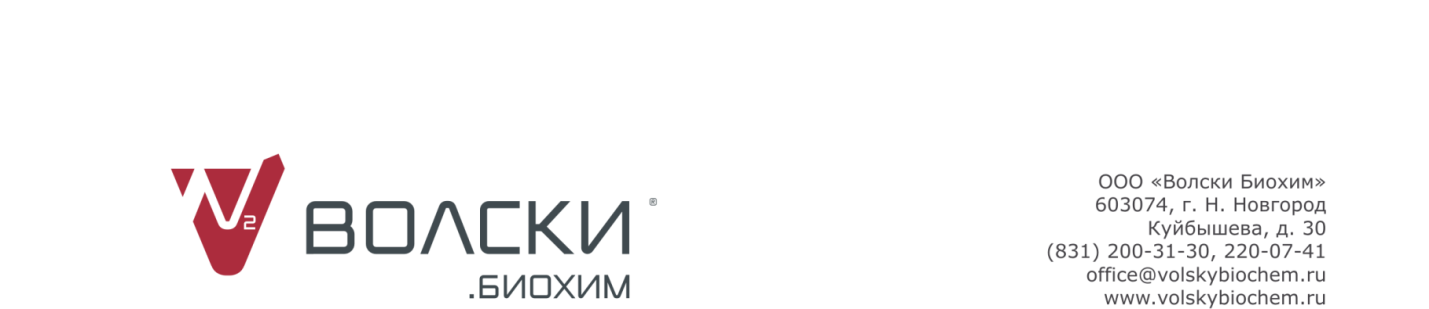 ЖИДКИЕ КОМПЛЕКСНЫЕ УДОБРЕНИЯ ДЛЯ ОБРАБОТКИ СЕМЯН ОЗИМОЙ ПШЕНИЦЫУважаемые партнеры!Вегетационный период большинства сельскохозяйственных культур переживает свой завершающий этап – близится уборочная. Однако, для озимых культур, урожай которых планируется получить в следующем году, начинается лишь сев, а, значит, пришло время задуматься о получении крепких всходов и хорошо развитых, зимостойких посевов.В связи с этим предлагаем Вам рассмотреть эффективные решения для получения высокого урожая и качества зерна озимых культур - ЭКОМАК и МИКРОМАК® - жидкие комплексные удобрения с микроэлементами для обработки семян, которые произведены и разработаны компанией ООО «Волски Биохим».        Уникальность удобрений ЭКОМАК и МИКРОМАК® в том, что качественный и количественный состав был разработан на основе многолетних исследований ферментативной активности почвенных бактерий и растений. Микроэлементы приводят в равновесие компоненты растительной клетки, активируют работу ферментов, запускают важнейшие биохимические процессы. Преимущества жидкого комплексного микроудобрения ЭКОМАКна озимой пшенице:Низкая стоимость обработки 1 тонны семян;Защищает от осенней засухи и комплекса неблагоприятных факторов перезимовки;Активизирует иммунитет – противостояние корневым гнилям, снежной плесени, выпреванию;Способствует накоплению сахаров в узле кущения, повышает морозоустойчивость;Устраняет стресс, вызванный пестицидами;Улучшает качество с.-х. продукции.В составе ЭКОМАК имеется комплекс полимерных веществ, повышающих эффективность действия микроэлементов, что объясняет его невысокую норму расхода на 1 т посевного материала – 0,5 л/т.В составе имеется стартовый набор макроэлементов NРК, что служит начальным питанием семян, которые не имеют еще корневой системы для получения данных элементов из почвы. Всего удобрение ЭКОМАК содержит 5 макро- и 7 микроэлементов.Преимущества жидкого комплексного микроудобрения МИКРОМАКМИКРОМАК® имеет индивидуальный состав для озимых культур с учетом физиологических особенностей развития и состава растительных клеток растений:повышенное содержание меди и калия способствует более интенсивному накоплению сахаров в узле кущения, что обеспечивает высокую зимостойкость;состав обогащен цинком для сохранения засухоустойчивости в ранний осенний период;дополнительные марганец и фосфор способствуют более интенсивному росту корневой системы;повышенное содержание лития снижает риск поражения грибными болезнями.Эффекты от применения МИКРОМАК® для озимых культур:Ускоряет появление всходов, в среднем на 2 дня;Обеспечивает формирование в более мощной корневой системы;Защищает от осенней засухи, выпирания;Активизирует иммунитет – противостояние корневым гнилям, снежной плесени, выпреванию;Способствует накоплению сахаров в узле кущения - повышение морозоустойчивости;Улучшает перезимовку озимых – снижается процент гибели в 1,5-2 раза;Устраняет стресс, вызванный пестицидами;Обеспечивает образование дополнительных 3-5 зёрен в колосе;Доказано повышает  урожайность озимых культур на 5–10 ц/га;Обеспечивает снижение нормы высева семян на 10-15% за счет повышения полевой всхожести и увеличения продуктивной кустистости на 30-60%;Улучшает качество зерна.Среди аналогов МИКРОМАК® обладает самым насыщенным и концентрированным составом элементов питания, что обеспечивает культуру комплексным и полноценным питанием микроэлементами – 5 макроэлементов,                12 микроэлементов.В составе удобрения МИКРОМАК® имеются такие микроэлементы, как Li (литий), Ni (никель), Cr (хром), V (ванадий), не присутствующие ни в одном из представленных на рынке удобрений с микроэлементами. Данные элементы оказывают защитно-стимулирующее действие на растения: стимулируют рост, повышают иммунитет.Максимально насыщенный и богатый состав продукта делает цену на это удобрение обоснованной и справедливой, оправданной полученной прибавкой урожая.МИКРОМАК® существует на рынке с 1994 года и зарекомендовал себя как высокоэффективный продукт. Состав жидких комплексных микроудобрений МИКРОМАК И ЭКОМАКЭффективность применения удобрений ЭКОМАК®  и МИКРОМАК® на озимой пшенице подтверждена многими научными и производственными испытаниями, проходящих в строго регламентированных условиях (всего более 100 опытов). С результатами можно ознакомиться на сайте www.volskybiochem.ruНаши контакты:
факс: 8(8342) 222-582
сот. 8-927-640-42-67
e-mail: agrovector@inbox.ru
Сайт: www.агровектор.рф Количество микроэлементов, г/лМИКРОМАКЭКОМАК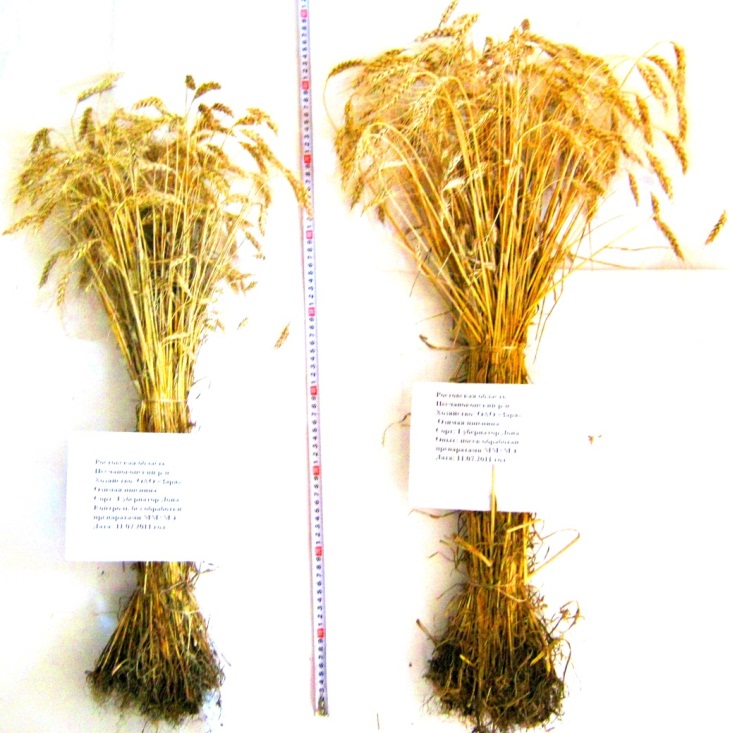                Опыт применения Микромак на озимой пшенице  «Безенчукская 380», 2011 г.Cu38,0011,90               Опыт применения Микромак на озимой пшенице  «Безенчукская 380», 2011 г.Zn34,0012,00               Опыт применения Микромак на озимой пшенице  «Безенчукская 380», 2011 г.Fe5,404,28               Опыт применения Микромак на озимой пшенице  «Безенчукская 380», 2011 г.Mn3,807,10               Опыт применения Микромак на озимой пшенице  «Безенчукская 380», 2011 г.Mo6,701,10               Опыт применения Микромак на озимой пшенице  «Безенчукская 380», 2011 г.B4,704,28               Опыт применения Микромак на озимой пшенице  «Безенчукская 380», 2011 г.Co2,302,20               Опыт применения Микромак на озимой пшенице  «Безенчукская 380», 2011 г.Se0,13-               Опыт применения Микромак на озимой пшенице  «Безенчукская 380», 2011 г.Ni0,17-               Опыт применения Микромак на озимой пшенице  «Безенчукская 380», 2011 г.Cr1,20-               Опыт применения Микромак на озимой пшенице  «Безенчукская 380», 2011 г.Li0,60-               Опыт применения Микромак на озимой пшенице  «Безенчукская 380», 2011 г.V0,90-               Опыт применения Микромак на озимой пшенице  «Безенчукская 380», 2011 г.S58,0051,40               Опыт применения Микромак на озимой пшенице  «Безенчукская 380», 2011 г.MgО24,0011,90               Опыт применения Микромак на озимой пшенице  «Безенчукская 380», 2011 г.N44,0029,40               Опыт применения Микромак на озимой пшенице  «Безенчукская 380», 2011 г.P₂O₅5,007,50               Опыт применения Микромак на озимой пшенице  «Безенчукская 380», 2011 г.К₂O39,0021,70               Опыт применения Микромак на озимой пшенице  «Безенчукская 380», 2011 г.Норма расхода, л/т2,000,50               Опыт применения Микромак на озимой пшенице  «Безенчукская 380», 2011 г.Макро, г/л170,00121,90               Опыт применения Микромак на озимой пшенице  «Безенчукская 380», 2011 г.Микро, г/л97,9042,86               Опыт применения Микромак на озимой пшенице  «Безенчукская 380», 2011 г.Всего д.в., г/л267,90164,76               Опыт применения Микромак на озимой пшенице  «Безенчукская 380», 2011 г.